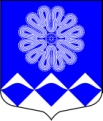 РОССИЙСКАЯ ФЕДЕРАЦИЯАДМИНИСТРАЦИЯ МУНИЦИПАЛЬНОГО ОБРАЗОВАНИЯПЧЕВСКОЕ СЕЛЬСКОЕ ПОСЕЛЕНИЕКИРИШСКОГО МУНИЦИПАЛЬНОГО РАЙОНА ЛЕНИНГРАДСКОЙ ОБЛАСТИПОСТАНОВЛЕНИЕот 16 октября 2017   года                                                                           №  92д.ПчеваО внесении изменений в форму справки о доходах, расходах, об имуществе и обязательствах имущественного характера, утвержденную постановлением от 27.03.2015 № 28В соответствии с Указом Президента Российской Федерации от 19.09.2017 № 431 «О внесении изменений в некоторые акты Президента Российской Федерации в целях усиления контроля за соблюдением законодательства о противодействии коррупции», администрация муниципального образования Пчевское сельское поселение Киришского муниципального района Ленинградской области,ПОСТАНОВЛЯЕТ:1. Внести в форму справки о доходах, расходах, об имуществе и обязательствах имущественного характера, утвержденную постановлением от 27.03.2015 № 28 следующие изменения:а) на титульном листе формы справки слова «(фамилия, имя, отчество, год рождения, серия и номер паспорта, дата выдачи и орган, выдавший паспорт)» заменить словами «(фамилия, имя, отчество, дата рождения, серия и номер паспорта или свидетельства о рождении (для несовершеннолетнего ребенка, не имеющего паспорта), дата выдачи и орган, выдавший документ)»; б) дополнить разделом 7 согласно приложению 1 к настоящему постановлению.2.Разместить настоящее постановление на официальном сайте администрации и опубликовать в газете «Пчевский вестник».3. Постановление  вступает в силу после официального опубликования.Глава администрации                                                    Левашов Д.Н.                                                    Приложение  № 1 к постановлению от 16.10.2017 № 927. Сведения о недвижимом имуществе, транспортных средствах и ценных бумагах, отчужденных в течение отчетного периода в результате безвозмездной сделки--------------------------------1Указываются фамилия, имя, отчество, дата рождения, серия и номер паспорта или свидетельства о рождении (для несовершеннолетнего ребенка, не имеющего паспорта), дата выдачи и орган, выдавший документ, адрес регистрации физического лица или наименование, индивидуальный номер налогоплательщика и основной государственный регистрационный номер юридического лица, которым передано имущество по безвозмездной сделке.2Указываются основания прекращения права собственности (наименование и реквизиты (дата, номер) соответствующего договора или акта).№
п/пВид имуществаПриобретатель имущества по сделке¹Основание отчуждения имущества²12341Земельные участки:1)2)2Иное недвижимое имущество:1)2)3Транспортное средство:1)2)4Ценные бумаги:1)2)